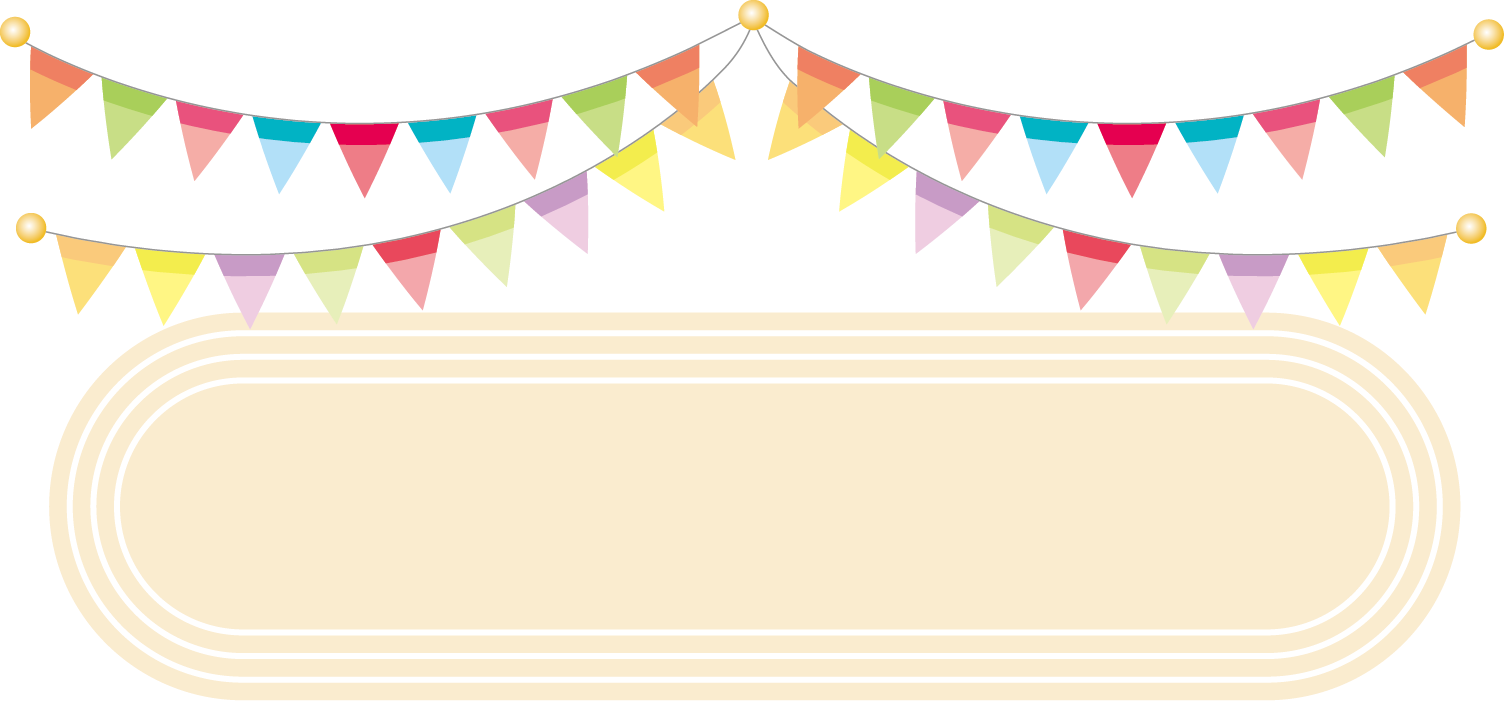 No種目演技名学年No種目演技名学年開　　会　　式開　　会　　式開　　会　　式開　　会　　式13応援合戦応援合戦全校1短距離走カーブで勝負4年14リレーブロックリレー選手2競争遊技つないで渡れ！絆橋5年PTA会長の挨拶PTA会長の挨拶PTA会長の挨拶PTA会長の挨拶3表現がむしゃらキッズ3年昼　　食昼　　食昼　　食昼　　食4短距離走まっすぐ走れ1年15競争遊技あつまれ新一年生新1年5競争遊技走れ！つかめ！引け！6年16競争遊技ちぴっこタイフーン！3年6表現ウィーアー！心は１つ2年17表現ソーラン節5年7リレー心をひとつに5年18短距離走ゴールに向かって走れ2年8競争遊技まほうのじゅうたん4年19競争遊技チェッチェコリ玉入れ1年9表現ないないブギ！1年20表現エイサー4年10表現道6年21リレーラストラン6年11競争遊技パンツでなかよし2年22全校競技団結・協力・信頼全学年12短距離走カーブにチャレンジ3年閉　　会　　式閉　　会　　式閉　　会　　式閉　　会　　式